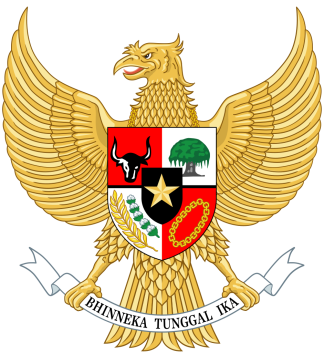 LURAH GARIKAPANEWON WONOSARI KABUPATEN GUNUNGKIDULPERATURAN LURAH GARINOMOR 4 NOMOR 2023TENTANGPERUBAHAN KELUARGA PENERIMA MANFAAT BANTUAN LANGSUNG TUNAI DANA DESA TAHUN ANGGARAN 2023DENGAN RAHMAT TUHAN YANG MAHA ESALURAH GARI,MEMUTUSKAN : BAB IPENDAHULUANPasal 1Dalam Peraturan Lurah ini yang dimaksud dengan :Kalurahan adalah Kalurahan Gari Kapanewon Wonosari.Pemerintah Kalurahan adalah Pemerintah Kalurahan Gari Kapanewon Wonosari.Lurah adalah Lurah Kalurahan Kalurahan Gari Kapanewon Wonosari.Dana Desa adalah dana yang bersumber dari Anggaran Pendapatan dan Belanja Negara yang diperuntukkan bagi Desa yang ditransfer melalui Anggaran Pendapatan dan Belanja Daerah kabupaten/kota dan digunakan untuk mendanai penyelenggaraan pemerintahan, pelaksanaan pembangunan, pembinaan kemasyarakatan, dan pemberdayaan masyarakat.Pandemi Corona Virus Disease (COVID-19) adalah skala penyebaran penyakit Corona Virus Disease (COVID-19) yang terjadi secara global di seluruh dunia. Bantuan Langsung Tunai Dana Desa yang selanjutnya disebut BLT Dana Desa adalah bantuan untuk penduduk miskin yang bersumber dari Dana Desa.Peraturan Lurah adalah Peraturan yang ditetapkan oleh Lurah dan bersifat mengatur. Musyawarah Kalurahan atau yang disebut dengan nama lain adalah musyawarah antara Badan Permusyawaratan Kalurahan, Pemerintah Kalurahan, dan unsur masyarakat yang diselenggarakan oleh Badan Permusyawaratan Kalurahan untuk menyepakati hal yang bersifat strategis.Keluarga Penerima Manfaat Bantuan Langsung Tunai Dana Desa yang selanjutnya disebut Keluarga Penerima Manfaat BLT Dana Desa adalah keluarga yang telah disepakati dalam Musyawarah Kalurahan dan ditetapkan dengan Peraturan Lurah untuk berhak menerima BLT Dana Desa.BAB IITUJUANPasal 2Tujuan penetapan keluarga penerima manfaat BLT Dana Desa adalah menjadi dasar sasaran penyaluran BLT Dana Desa Tahun Anggaran 2023,BAB IIIPENDATAANPasal 3Pendataan keluarga penerima manfaat BLT Dana Desa dilaksanakan oleh petugas yang ditunjuk oleh Lurah.Penunjukan petugas pendataan sebagaimana dimaksud pada ayat (1) dengan Surat Perintah Tugas yang oleh Lurah.Hasil pendataan sebagaimana dimaksud pada ayat (1) dibahas dalam Musyawarah Kalurahan untuk divalidasi, finalisasi, dan disepakati.Hasil Musyawarah Kalurahan sebagaimana dimaksud pada ayat (3) dituangkan dalam Berita Acara yang ditandatangani Lurah dan Pimpinan Bamuskal.Pasal 4Calon keluarga yang akan menjadi sasaran penerima manfaat BLT Desa diprioritaskan keluarga miskin yang berdomisili di Desa bersangkutan dan terdaftar dalam keluarga desil 1 data pensasaran percepatan penghapusan kemiskinan ekstrem Dalam hal Desa tidak terdapat data penduduk miskin yang terdaftar dalam keluarga desil 1, Desa dapat menetapkan calon keluarga penerima manfaat BLT Desa dari keluarga yang terdaftar dalam keluarga desil 2 sampai dengan desil 4 data pensasaran percepatan penghapusan kemiskinan ekstrem. Dalam hal Desa tidak terdapat data penduduk miskin yang terdaftar dalam keluarga desil 1 sampai dengan desil 4 data pensasaran percepatan penghapusan kemiskinan ekstrem, Desa dapat menetapkan calon keluarga penerima manfaat BLT Desa berdasarkan kriteria: a. kehilangan mata pencaharian; b. mempunyai anggota keluarga yang rentan sakit menahun/kronis dan/ atau difabel; c. tidak menerima bantuan sosial program keluarga harapan; atau d. rumah tangga dengan anggota rumah tangga tunggal lanjut usia.  Pasal 5Daftar Keluarga Penerima Manfaat BLT Dana Desa sebagaimana tercantum dalam Lampiran dan merupakan bagian tidak terpisahkan dari Peraturan Lurah ini,Daftar Keluarga Penerima Manfaat BLT Dana Desa sebagaimana dimaksud pada ayat (1) akan dilakukan perubahan atau penggantian jika yang bersangkutan meninggal dunia, pindah tempat, menerima bantuan lain dari sumber dana APBN atau APBD dan meningkat kesejahteraannya.Penetapan perubahan atau penggantian KPM BLT Dana Desa sebagaimana dimaksud pada ayat (2) ditetapkan dengan Perubahan Peraturan Lurah dan berlaku sejak tanggal ditetapkan.BAB IVPENYALURANPasal 6BLT Dana Desa disalurkan kepada Keluarga Penerima Manfaat selama 12 (dua belas) bulan.BLT Dana Desa sebagaimana dimaksud pada ayat (1) sebesar Rp300.000,00 (tiga ratus ribu rupiah) setiap bulan.BLT Dana Desa disalurkan kepada Keluarga Penerima Manfaat secara tunai.Pembayaran BLT Desa kepada keluarga penerima manfaat dilaksanakan mulai bulan Januari dan dapat dibayarkan paling banyak untuk 3 (tiga) bulan secara sekaligusBAB VPENUTUPPasal 8Peraturan Lurah ini mulai berlaku sejak tanggal diundangkan.Agar setiap orang dapat mengetahui, memerintahkan pengundangan Peraturan Lurah ini dalam  Berita  Kalurahan Gari.Ditetapkan di : Garipada tanggal  : 29 Mei 2023               LURAH,            W I D O D ODiundangkan di Garipada tanggal  29 Mei 2023             CARIK,LILIK RAHMAD PURNOMOBERITA KALURAHAN GARI TAHUN 2023 NOMOR 2LAMPIRANPERATURAN LURAH GARINOMOR 5 TAHUN 2023TENTANGPENETAPAN KELUARGA PENERIMA MANFAAT BANTUAN LANGSUNG TUNAI DANA DESATAHUN ANGGARAN 2023.DAFTAR PERUBAHAN KELUARGA PENERIMA MANFAAT BANTUAN LANGSUNG TUNAI DANA DESA TAHUN ANGGARAN 2023Lurah Gari,WIDODOMenimbang : a.   bahwa berdasarkan hasil Musyarah Kalurahan yang dituangkan dalam Berita Acara Musyawarah Kalurahan Perubahan Keluarga Miskin Penerima BLT-Desa telah disepakati daftar keluarga penerima manfaat Bantuan Langsung Tunai Dana Desa Tahun Anggaran 2023;b.bahwa sesuai ketentuan Pasal 36 Peraturan Menteri Keuangan Nomor 201/PMK.07/2022 tentang Pengelolaan Dana Desa, Keluarga Penerima Manfaat Bantuan Langsung Tunai Dana Desa Tahun Anggaran 2023 ditetapkan dengan Peraturan Kepala Desa;c.bahwa berdasarkan  pertimbangan  sebagaimana dimaksud dalam huruf a dan huruf b perlu menetapkan Peraturan Lurah tentang Penetapan Keluarga Penerima Manfaat Bantuan Langsung Tunai Dana Desa Tahun Anggaran 2023;Mengingat :      1.Undang-Undang Nomor 13 Tahun 2012 tentang Keistimewaan Daerah Istimewa Yogyakarta (Lembaran Negara Republik Indonesia Tahun 2012 Nomor 170, Tambahan Lembaran Negara Republik Indonesia Nomor 5339);2.Undang-Undang Nomor 6 Tahun 2014 tentang Desa (Lembaran Negara Republik Indonesia Tahun 2004 Nomor 7, Tambahan Lembaran Negara Republik Indonesia Nomor 5495);3.Peraturan Pemerintah Nomor 43 Tahun 2014 tentang Peraturan Pelaksanaan Undang-Undang Nomor 6 Tahun 2014 tentang Desa (Lembaran Negara Republik Indonesia Tahun 2014 Nomor 123, Tambahan Lembaran Negara Republik Indonesia Nomor 5539) sebagaimana telah diubah terakhir dengan Peraturan Pemerintah Nomor 11 Tahun 2019 tentang Perubahan Kedua atas Peraturan Pemerintah Nomor 43 Tahun 2014 tentang Peraturan Pelaksanaan Undang-Undang Nomor 6 Tahun 2014 tentang Desa (Lembaran Negara Republik Indonesia Tahun 2015 Nomor 41, Tambahan Lembaran Negara Republik Indonesia Nomor 6321);4.Peraturan Pemerintah Nomor 60 Tahun 2014 tentang Dana Desa Yang Bersumber Dari Anggaran Pendapatan dan Belanja Negara, (Lembaran Negara Republik Indonesia Tahun 2014 Nomor 168, Tambahan Lembaran Negara Republik Indonesia Nomor 5558)sebagaimana telah diubah terakhir dengan Peraturan Pemerintah Nomor 8 Tahun 2016 tentang Perubahan Kedua atas Peraturan Pemerintah Nomor 60 Tahun 2014 tentang Dana Desa Yang Bersumber Dari Anggaran Pendapatan dan Belanja Negara (Lembaran Negara Republik Indonesia Tahun 2016 Nomor 57, Tambahan Lembaran Negara Republik Indonesia Nomor 5864);6.Peraturan Menteri Dalam Negeri Nomor 114 Tahun 2014 tentang Pedoman Pembangunan Desa (Berita Negara Republik Indonesia Tahun 2014 Nomor 2094);7.Peraturan Menteri Dalam Negeri Nomor 44 Tahun 2016 tentang Kewenangan Desa (Berita Negara Republik Indonesia Tahun 2016 Nomor 1037);8.Peraturan Menteri Dalam Negeri Nomor 20 Tahun 2018 tentang Pengelolaan Keuangan Desa (Berita Negara Republik Indonesia Tahun 2018 Nomor 611);9.Peraturan Menteri Desa Pembangunan Daerah Tertinggal dan Transmigrasi Nomor 8 Tahun 2022 tentang Prioritas Penggunaan Dana Desa Tahun 2023 (Berita Negara Republik Indonesia Tahun 2022 Nomor 960);10.Peraturan Menteri Keuangan Nomor 201/PMK.07/2022 tentang Pengelolaan Dana Desa (Berita Negara Republik Indonesia Tahun 2022 Nomor 1295)11.Peraturan Daerah Kabupaten Gunungkidul Nomor 6 Tahun 2019 tentang Penetapan Kalurahan (Lembaran Daerah Kabupaten Gunungkidul Tahun 2019 Nomor 6);12. Peraturan Bupati Gunungkidul Nomor 80 Tahun 2018 tentang Daftar Kewenangan Desa Berdasarkan Hak Asal Usul dan Kewenangan Lokal Berskala Desa (Berita Daerah Kabupaten Gunungkidul Tahun 2018 Nomor 80);13.Peraturan Kalurahan Gari Nomor 5 Tahun 2022 tentang Rencana Pembangunan Jangka Menengah Kalurahan Gari Tahun 2022 - 2028 (Lembaran Kalurahan Gari Tahun 2022 Nomor 5 );14.Peraturan Kalurahan Gari Nomor 9 Tahun 2019 tentang Kewenangan Desa (Lembaran Kalurahan Gari Tahun 2019 Nomor 9 );15.Peraturan Kalurahan Gari Nomor 7 Tahun 2022 tentang Rencana Kerja Pemerintah Kalurahan Tahun 2023 (Lembaran Kalurahan Gari Tahun 2022 Nomor 7);16.17.Peraturan Kalurahan Gari Nomor 9 Tahun 2022 tentang Anggaran Pendapatan dan Belanja Kalurahan Tahun 2023 (Lembaran Kalurahan Gari Tahun 2023 Nomor 9 );Peraturan Lurah Gari nomor 14 tahun 2022 tentang penjabaran APBKal Tahun 2023.Menetapkan:PERATURAN  LURAH   TENTANG   PERUBAHAN KELUARGA PENERIMA MANFAAT BANTUAN LANGSUNG TUNAI DANA DESA TAHUN ANGGARAN 2023.NONO KKNIKKEPALA RUTAALAMATKALURAHANKAPANEWONPEKERJAANKETERANGAN134030109110708403403015508520001ASIHRT 03 RW 16 TEGALAREJOGARIWONOSARITIDAK BEKERJA0234030127092200053403017112470015DALIYEMRT 02 RW 15 TEGALREJOGARIWONOSARITANIDTKS NONBANSOS334030108110767503403013112400016HARJOWIYONORT 03 RW 14 GELUNGGARIWONOSARITIDAK BEKERJADTKS NONBANSOS434030125091800093403014406700004JUMILAHRT 04 RW 16 TEGALREJOGARIWONOSARIBURUH HARIAN LEPASDTKS NONBANSOS534030116012300033403015904620002KARSINEMRT 01 RW 11 GARIGARIWONOSARIIRT0634030109110703603403011202580001LAGIMANRT 05 RW 08 GATAKGARIWONOSARITANIDTKS NONBANSOS734030109110701603403015411690000SURATIRT 01 RW 05 JATIREJOGARIWONOSARITANIDTKS NONBANSOS834030109041900033403017012690001MARSILAHRT 05 RW 08 GATAKGARIWONOSARITANIDTKS NONBANSOS934030109110711003403010107350036MARTO SUWITO NGADIMINRT 01 RW 19 GONDANGGARIWONOSARITANIDTKS NONBANSOS1034030109110707643403017112480023NGADINEMRT 01 RW 15 TEGALREJOGARIWONOSARITIDAK BEKERJADTKS NONBANSOS1134030129011000493403010101550001NOTO SUWARNO RT 02 RW 19 GONDANGREJOGARIWONOSARITANIDTKS NONBANSOS1234030109110706673403014107550080PARMINAHRT 01 RW 13 GELUNGGARIWONOSARITANIDTKS NONBANSOS1334030109110702533403017012340006PARTO REJO PAINEMRT 01 RW 07 GATAKGARIWONOSARITIDAK BEKERJADTKS NONBANSOS1434030119091100123403014602600003MARSILAHRT 03 RW 17 NGELOREJOGARIWONOSARITANIDTKS NONBANSOS1534030124061300053403012004680003RIDWAN WAHYUDIRT 01 RW 11 GARIGARIWONOSARIBURUH HARIAN LEPASDTKS NONBANSOS1634030124120900073403017112550072RUBINEMRT 02 RW 15 TEGALREJOGARIWONOSARITIDAK BEKERJADTKS NONBANSOS1734030109110701963403010609570001SAGIMINRT 02 RW 05 JATIREJOGARIWONOSARIBURUH HARIAN LEPASDTKS NONBANSOS1834030124070900023403015405720002LANJARRT 02 RW 15 TEGALREJOGARIWONOSARIMENGURUS RUMAH TANGGADTKS NONBANSOS19340301061109002934030107-8700003SUKARDIRT 06 RW 18 NGELOREJOGARIWONOSARIBURUH HARIAN LEPASDTKS NONBANSOS2034030122011300083403017012320006SATIYEMRT 01 RW 17 ngelorejoGARIWONOSARITANIDTKS NONBANSOS2134030109110700473403013112540013SATIYOKALIDADAP RT 03 RW 03 GARIGARIWONOSARIBURUH HARIAN LEPASDTKS NONBANSOS2234030109110706653403014107930031SENENRT 01 RW 13 GELUNGGARIWONOSARITANIDTKS NONBANSOS2334030109110709163403010112640002SUYATINRT 02 RW 17 NGELOREJOGARIWONOSARIBURUH HARIAN LEPASDTKS NONBANSOS2434030116942000063403014301650001SRI HARTATIRT 01 RW 01 NGIJOREJOGARIWONOSARIIRTDTKS NONBANSOS2534021711040500043402170304700002SUMARDIRT 02 RW 05 JATIREJOGARIWONOSARITANIDTKS NONBANSOS2634030129121000073403015002770001SUMARNIRT 03 RW 17 NGELOREJOGARIWONOSARITANIDTKS NONBANSOS2734030109110700123403017112550120JUMIRAHRT 02 RW 03 KALIDADAPGARIWONOSARITANIDTKS NONBANSOS2834030108110768503403013112590105NOTO SUPARMANGONDANG RT 03 /20GARIWONOSARITANIDTKS NONBANSOS2934030109110706863403010106620003SURIPNORT 01 RW 13 GELUNGGARIWONOSARITANIDTKS NONBANSOS3034030108110767713403011805440001TAMAWIHARJORT 04 RW 14 GELUNGGARIWONOSARITANIDTKS NONBANSOS3131710203011100453171024906570002THERESIA PAINAHRT 03 RW 02 ngijorejoGARIWONOSARIBURUH HARIAN LEPASDTKS NONBANSOS3234030109110710103403014512630006TUGIYEMRT 04 RW 18 NGELOREJOGARIWONOSARIBURUH HARIAN LEPASDTKS NONBANSOS3334030112031000193403014906700004SRIYANTIRT 03 RW 07 GATAKGARIWONOSARITANIDTKS NONBANSOS3434030108110768223403011212510005TUKIMIN NARTO UTOMORT 04 RW 18 NGELOREJOGARIWONOSARITANIDTKS NONBANSOS3534030116100900053403011708720002TULASMANRT 03 RW 14 GELUNGGARIWONOSARIBURUH HARIAN LEPASDTKS NONBANSOS3634030121041000203403014107390041WASILAHRT 05 RW18 NGELOREJOGARIWONOSARITIDAK BEKERJADTKS NONBANSOS3734030105071300083403017108360001WONO JUMIRT 04 RW 14 GELUNGGARIWONOSARITIDAK BEKERJADTKS NONBANSOS